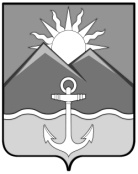 АДМИНИСТРАЦИЯХАСАНСКОГО МУНИЦИПАЛЬНОГО ОКРУГАПРИМОРСКОГО КРАЯПОСТАНОВЛЕНИЕ  пгт Славянка13.03.2023	                                                                                                               № 224-паВ соответствии с Воздушным кодексом Российской Федерации, Федеральным законом от 06.10.2003 № 131-ФЗ «Об общих принципах организации местного самоуправления в Российской Федерации», Федеральным законом от 27.07.2010          № 210-ФЗ «Об организации предоставления государственных и муниципальных услуг», Постановлением Правительства Российской Федерации от 11.03.2010               № 138 "Об утверждении Федеральных правил использования воздушного пространства Российской Федерации", приказом Министерства транспорта Российской Федерации от 16.01.2012 № 6 «Об утверждении Федеральных авиационных правил «Организация планирования использования воздушного пространства Российской Федерации», руководствуясь Уставом Хасанского муниципального округа, постановлением администрации Хасанского муниципального округа от 13.01.2023 № 22-па                 «Об утверждении Порядка разработки и утверждения административных регламентов предоставления муниципальных услуг», администрация Хасанского муниципального округапостановляет:1. Утвердить прилагаемый административный регламент предоставления муниципальной услуги «Выдача разрешения на выполнение авиационных работ, парашютных прыжков, демонстрационных полетов воздушных судов, полетов беспилотных воздушных судов (за исключением полетов беспилотных воздушных судов с максимальной взлетной массой менее 0,15 кг), подъемов привязных аэростатов над территорией Хасанского муниципального округа, а также посадки (взлета) на расположенные в границах Хасанского муниципального округа площадки, сведения о которых не опубликованы в документах аэронавигационной информации».2. Опубликовать настоящее постановление в Бюллетене муниципальных правовых актов Хасанского муниципального округа и разместить на официальном сайте администрации Хасанского муниципального округа в информационно-телекоммуникационной сети «Интернет».3. Настоящее постановление вступает в силу после официального опубликования. 4. Контроль за исполнением настоящего постановления оставляю за собой.Глава Хасанскогомуниципального округа                                                                                    И.В. СтепановУТВЕРЖДЕНпостановлением администрации Хасанского муниципального округа  от 13.03.2023 № 224-паАДМИНИСТРАТИВНЫЙ РЕГЛАМЕНТ предоставления муниципальной услуги «Выдача разрешения на выполнение авиационных работ, парашютных прыжков, демонстрационных полетов воздушных судов, полетов беспилотных воздушных судов (за исключением полетов беспилотных воздушных судов с максимальной взлетной массой менее 0,15 кг), подъемов привязных аэростатов над территорией Хасанского муниципального округа, а также посадки (взлета) на расположенные в границах Хасанского муниципального округа площадки, сведения о которых не опубликованы в документах аэронавигационной информации»1. Общие положения1.1. Административный регламент предоставления муниципальной услуги «Выдача разрешения на выполнение авиационных работ, парашютных прыжков, демонстрационных полетов воздушных судов, полетов беспилотных воздушных судов (за исключением полетов беспилотных воздушных судов с максимальной взлетной массой менее 0,15 кг), подъемов привязных аэростатов над территорией Хасанского муниципального округа, а также посадки (взлета) на расположенные в границах Хасанского муниципального округа площадки, сведения о которых не опубликованы в документах аэронавигационной информации» (далее – Регламент) разработан в целях повышения качества и доступности предоставления муниципальной услуги «Выдача разрешения на выполнение авиационных работ, парашютных прыжков, демонстрационных полетов воздушных судов, полетов беспилотных воздушных судов (за исключением полетов беспилотных воздушных судов с максимальной взлетной массой менее 0,15 кг), подъемов привязных аэростатов над территорией Хасанского муниципального округа, а также посадки (взлета) на расположенные в границах Хасанского муниципального округа площадки, сведения о которых не опубликованы в документах аэронавигационной информации» (далее – муниципальная услуга), определяет сроки и последовательность административных действий (процедур) при предоставлении муниципальной услуги, требования к порядку их выполнения, формы контроля за предоставлением муниципальной услуги, порядок обжалования заявителями действий (бездействия) и решений, осуществляемых и принятых в ходе исполнения муниципальной услуги.1.2. Получателями муниципальной услуги являются юридические лица физические лица, в т.ч. индивидуальные предприниматели, наделенные в установленном порядке правом на осуществление авиационных работ, парашютных прыжков, демонстрационных полетов воздушных судов, полетов беспилотных воздушных судов, полетов беспилотных судов (за исключением полетов беспилотных воздушных судов с максимальной взлетной массой менее 0,15 кг), подъемов привязных аэростатов над территорией Хасанского муниципального округа, а также посадки (взлета) на расположенные в границах Хасанского муниципального округа площадки, сведения о которых не опубликованы в документах аэронавигационной информации, либо  представители данных лиц, действующих на основании действующих на основании доверенности, оформленной в соответствии с действующим законодательством Российской Федерации (далее - заявители).1.3. Разрешение, выданное в соответствии с условиями настоящего Регламента, не дает право на выполнение авиационных работ, парашютных прыжков, демонстрационных полетов воздушных судов, полетов беспилотных воздушных судов (за исключением полетов беспилотных воздушных судов с максимальной взлетной массой менее 0,15 кг), подъемов привязных аэростатов над территорией Хасанского муниципального округа, а также посадки (взлета) на расположенные в границах Хасанского муниципального округа площадки, сведения о которых не опубликованы в документах аэронавигационной информации, без разрешения соответствующего центра Единой системы организации воздушного движения Российской Федерации.2. Стандарт предоставления муниципальной услуги2.1. Наименование муниципальной услуги - "Выдача разрешения на выполнение авиационных работ, парашютных прыжков, демонстрационных полетов воздушных судов, полетов беспилотных воздушных судов (за исключением полетов беспилотных воздушных судов с максимальной взлетной массой менее 0,15 кг), подъемов привязных аэростатов над территорией Хасанского муниципального округа, а также посадки (взлета) на расположенные в границах Хасанского муниципального округа площадки, сведения о которых не опубликованы в документах аэронавигационной информации".2.2. Наименование органа, предоставляющего муниципальную услугу, - администрация Хасанского муниципального округа в лице отдела гражданской обороны и предупреждения чрезвычайных ситуаций администрации Хасанского муниципального округа (далее – отдел ГО и ЧС).2.3. Результатом предоставления муниципальной услуги является выдача разрешения на выполнение авиационных работ, парашютных прыжков, демонстрационных полетов воздушных судов, полетов беспилотных воздушных судов (за исключением полетов беспилотных воздушных судов с максимальной взлетной массой менее 0,15 кг), подъемов привязных аэростатов над территорией Хасанского муниципального округа, а также посадки (взлета) на расположенные в границах Хасанского муниципального округа площадки, сведения о которых не опубликованы в документах аэронавигационной информации (далее - Разрешение), либо отказ в выдаче Разрешения.2.4. Срок предоставления муниципальной услуги.Муниципальная услуга предоставляется в течение 15 рабочих дней со дня регистрации заявления о предоставлении муниципальной услуги (далее - заявление).2.5. Правовые основания для предоставления муниципальной услуги:- Воздушный кодекс Российской Федерации ("Российская газета", № 59-60, 26.03.1997);- Федеральный закон от 06.10.2003 № 131-ФЗ "Об общих принципах организации местного самоуправления в Российской Федерации" ("Российская газета", 08.10.2003, № 202);- Постановление Правительства Российской Федерации от 11.03.2010 № 138               "Об утверждении Федеральных правил использования воздушного пространства Российской Федерации" ("Собрание законодательства РФ", 05.04.2010, № 14, ст. 1649);- приказ Министерства транспорта Российской Федерации от 16.01.2012 № 6              "Об утверждении Федеральных авиационных правил "Организация планирования использования воздушного пространства Российской Федерации" ("Российская газета", № 73, 04.04.2012);- постановление администрации Хасанского муниципального округа от 13.01.2023      № 22-па «Об утверждении Порядка разработки и утверждения административных регламентов предоставления муниципальных услуг» (официальный сайт администрации Хасанского муниципального округа Приморского края: http://prim-hasan.ru.).2.6. Для получения Разрешения заявитель направляет не позднее 20 (двадцати) рабочих дней до планируемых сроков выполнения авиационных работ, парашютных прыжков, демонстрационных полетов воздушных судов, полетов беспилотных воздушных судов (за исключением полетов беспилотных воздушных судов с максимальной взлетной массой менее 0,15 кг), подъемов привязных аэростатов над территорией Хасанского муниципального округа, а также посадки (взлета) на расположенные в границах Хасанского муниципального округа площадки, сведения о которых не опубликованы в документах аэронавигационной информации, в администрацию Хасанского муниципального округа заявление и документы, указанные в подпункте 2.7.1 пункта 2.7 настоящего Регламента.2.7. Исчерпывающий перечень документов, которые заявитель должен предоставить самостоятельно, и документы, которые заявитель вправе предоставить по собственной инициативе, так как они подлежат представлению в рамках межведомственного информационного взаимодействия.2.7.1. Документы, которые заявитель должен представить самостоятельно:- заявление (форма);- документ, удостоверяющий личность (для физического лица);- документы, удостоверяющие личность и подтверждающие полномочия представителя заявителя (в случае если с заявлением обращается представитель заявителя);- документы, подтверждающие обязательное страхование ответственности владельца воздушного судна перед третьими лицами;- документы, подтверждающие обязательное страхование гражданской ответственности перевозчика перед пассажиром воздушного судна (в случае предполагаемого наличия пассажира);- документы, подтверждающие обязательное страхование ответственности эксплуатанта при авиационных работах (в случае выполнения авиационных работ);- документы, подтверждающие обязательное страхование жизни и здоровья членов экипажа пилотируемого воздушного судна (в случае наличия членов экипажа);- документы, удостоверяющие личность членов экипажа гражданского судна (в случае наличия членов экипажа гражданского судна, за исключением сверхлегких пилотируемых гражданских воздушных судов с массой конструкции 115 килограммов и менее, а также беспилотных гражданских воздушных судов с максимальной взлетной массой 30 килограммов и менее);- правоустанавливающий документ на воздушное судно (для воздушных судов, не подлежащих в соответствии с законодательством Российской Федерации государственной регистрации и государственному учету);- порядок выполнения авиационных работ либо раздел руководства по производству полетов, включающий в себя особенности выполнения заявленных видов авиационных работ (в случае получения разрешения на выполнение авиационных работ);- порядок выполнения десантирования парашютистов с указанием времени, места, высоты выброски и количества подъемов воздушного судна (в случае получения разрешения на выполнение парашютных прыжков);- порядок выполнения подъемов привязных аэростатов с указанием времени, места, высоты подъема привязных аэростатов в случае осуществления подъемов на высоту свыше пятидесяти метров (в случае получения разрешения на выполнение подъемов привязных аэростатов);- схему расположения площадок в границах Хасанского муниципального округа, сведения о которых не опубликованы в документах аэронавигационной информации, где планируются посадки (взлеты).Документы, указанные в настоящем подпункте, представляются заявителем в зависимости от планируемого к выполнению вида авиационной деятельности в виде заверенных копий (за исключением заявлений). На копиях документов на каждом листе такого документа заявителем проставляются: отметка "копия верна", подпись с расшифровкой, печать (при наличии) (для юридических лиц, индивидуальных предпринимателей).2.7.2. Документы, которые заявитель вправе представить по собственной инициативе, подлежащие представлению в рамках межведомственного информационного взаимодействия:- выписку из Единого государственного реестра юридических лиц или индивидуальных предпринимателей (в случае если заявитель является юридическим лицом или индивидуальным предпринимателем);- сведения о государственной регистрации воздушного судна или о государственном учете воздушного судна (в отношении воздушного судна, подлежащего в соответствии с законодательством о государственной регистрации или государственном учете);- сведения о наличии сертификата летной годности на воздушное судно (за исключением сверхлегких пилотируемых гражданских воздушных судов с массой конструкции 115 килограммов и менее, а также беспилотных гражданских воздушных судов с максимальной взлетной массой 30 килограммов и менее);- сведения о наличии свидетельств членов экипажа гражданского судна, подтверждающих допуск лиц из числа специалистов авиационного персонала гражданской авиации к выполнению функций членов экипажа гражданского судна (в случае наличия членов экипажа гражданского судна, за исключением сверхлегких пилотируемых гражданских воздушных судов с массой конструкции 115 килограммов и менее, а также беспилотных гражданских воздушных судов с максимальной взлетной массой 30 килограммов и менее).2.8. Исчерпывающий перечень оснований для отказа в приеме документов, необходимых для предоставления муниципальной услуги - отсутствует.2.9.  Исчерпывающий перечень оснований для отказа в предоставлении муниципальной услуги:- заявителем не представлены документы, указанные в подпункте 2.7.1 пункта 2.7 настоящего Регламента;- представленные заявителем документы не соответствуют требованиям действующего законодательства;- заявителем подано письменное обращение о прекращении рассмотрения заявления на выдачу разрешения;- срок действия представленных документов, указанных в подпункте 2.7.1 пункта 2.7 настоящего Регламента, истек либо истекает в течение периода времени, на который необходимо разрешение;- авиационные работы, парашютные прыжки, демонстрационные полеты воздушных судов, полеты беспилотных воздушных судов (за исключением полетов беспилотных воздушных судов с максимальной взлетной массой менее 0,15 кг), подъем привязных аэростатов заявитель планирует выполнять не над территорией Хасанского муниципального округа, а также если места посадки (взлета) расположены вне границ Хасанского муниципального округа.2.10. Основания для приостановления предоставления муниципальной услуги отсутствуют.2.11. Муниципальная услуга предоставляется бесплатно.2.12. Максимальный срок ожидания в очереди при подаче заявления и при получении результата предоставления муниципальной услуги составляет 15 минут.2.13. Срок регистрации заявления.Заявление заявителя регистрируется в администрации Хасанского муниципального округа в соответствии с Инструкцией по документационному обеспечению (делопроизводству), утвержденной постановлением администрации Хасанского муниципального района от 22.03.2018  № 321-па, в течение одного рабочего дня со дня поступления.2.14. Муниципальная услуга предоставляется по месту нахождения отдела ГО и ЧС:    пгт Славянка, ул. Молодежная, 1,  кабинет 322, телефон/факс: 8 (42331) 46479.Почтовый адрес: 692701, Приморский край, Хасанский район, пгт Славянка,               ул. Молодежная, 1.График работы отдела ГО и ЧС: понедельник, вторник, среда, четверг - с 09.00 до 18.00, пятница - с 09.00 до 17.00, перерыв - с 13.00 до 14.00, суббота, воскресенье - выходные дни.2.15. Предоставление муниципальной услуги возможно в электронной форме через Единый портал государственных и муниципальных услуг (функций) (далее - Единый портал), Региональный портал государственных и муниципальных услуг Приморского края (далее - Региональный портал) и в многофункциональных центрах предоставления государственных и муниципальных услуг (далее - МФЦ) в соответствии с действующим законодательством Российской Федерации.2.16. Требования к помещению отдела ГО и ЧС, в котором предоставляется муниципальная услуга:- помещение, в котором предоставляется муниципальная услуга, обозначается соответствующими табличками с указанием номера кабинета, названия отдела ГО и ЧС, оборудовано оргтехникой;- рабочее место сотрудника отдела ГО и ЧС, исполняющего должностные обязанности по предоставлению услуги, оснащено компьютером, телефоном, канцелярскими принадлежностями, а также имеет доступ к справочным правовым системам и информационно-телекоммуникационной сети Интернет.2.17. Вход в помещения, в которых предоставляется муниципальная услуга, должен быть оборудован информационной табличкой (вывеской), содержащей информацию о наименовании и режиме работы администрации Хасанского муниципального округа.Помещение для непосредственного взаимодействия специалиста отдела ГО и ЧС администрации Хасанского муниципального округа с заявителем (представителем заявителя) должно быть организовано в виде отдельного кабинета, в котором ведут прием несколько специалистов.Помещение для приема посетителей должно быть оборудовано противопожарной системой, средствами пожаротушения и системой оповещения о возникновении чрезвычайной ситуации.Для предоставления муниципальной услуги должен быть оборудован зал ожидания, оснащенный стульями и столами для заполнения заявления и письменными принадлежностями.Помещения, в которых предоставляется муниципальная услуга, должны быть оборудованы информационными стендами. Информационные стенды могут быть оборудованы карманами формата А4, в которых размещаются информационные листки.На информационных стендах размещаются:- перечень документов, необходимых для получения муниципальной услуги;- образцы оформления заявления;- основания для отказа в предоставлении муниципальной услуги;- сроки предоставления муниципальной услуги;- порядок получения консультаций;- порядок обжалования решений и действий (бездействия) администрации Хасанского муниципального округа, должностных лиц администрации Хасанского муниципального округа либо муниципальных служащих.Помещения, в которых предоставляется муниципальная услуга, зал ожидания, места для заполнения заявления, информационные стенды должны соответствовать требованиям, установленным действующим законодательством Российской Федерации к обеспечению условий доступности для инвалидов объектов и услуг.Места для заполнения заявлений должны обеспечиваться бланками заявлений, образцами для их заполнения, канцелярскими принадлежностями, укомплектовываться столами, стульями (кресельные секции, кресла, скамьи).2.18. Показателями доступности и качества предоставления муниципальной услуги являются:- своевременность предоставления муниципальной услуги в соответствии со стандартом ее предоставления;- полнота, актуальность и достоверность информации о порядке предоставления муниципальной услуги.2.19. Информацию о порядке предоставления муниципальной услуги заявитель может получить на официальном сайте органов местного самоуправления Хасанского муниципального округа Приморского края: http://prim-hasa№.ru (далее - сайт администрации) и на информационном стенде отдела ГО и ЧС (далее - стенд), а также в федеральной государственной информационной системе «Единый портал государственных и муниципальных услуг» (далее - единый портал), в государственной информационной системе Приморского края «Портал государственных и муниципальных услуг Приморского края» (далее - портал).Сведения о местонахождении и графике работы отдела ГО и ЧС, почтовом и электронном адресах, контактных телефонах, размещены на сайте администрации.3. Состав, последовательность и сроки выполненияадминистративных процедур, требования к порядку ихвыполнения, в том числе особенности выполненияадминистративных процедур в электронной форме, а такжеособенности выполнения административных процедур в МФЦ3.1. Предоставление муниципальной услуги включает в себя следующие административные процедуры:- прием и регистрация заявления;- рассмотрение заявления и представленных заявителем документов, принятие решения о выдаче Разрешения или об отказе в выдаче Разрешения;- выдача (направление) заявителю результата предоставления муниципальной услуги.3.2. Основанием для начала административной процедуры приема и регистрации заявления является обращение заявителя о предоставлении муниципальной услуги с приложенными документами, указанными в подпункте 2.7.1 пункта 2.7 раздела 2 настоящего Регламента.Специалист администрации Хасанского муниципального округа:- устанавливает предмет обращения, личность заявителя;- в случае наличия вопросов у заявителя, касающихся порядка и срока предоставления муниципальной услуги, дает необходимые пояснения;- регистрирует заявление.Оригинал заявления заявителя на бумажном носителе с приложенными документами выдается ответственному специалисту в отделе ГО и ЧС не позднее следующего рабочего дня после дня регистрации заявления заявителя.3.3. Основанием для начала административной процедуры рассмотрения заявления и представленных заявителем документов, принятие решения о выдаче Разрешения или об отказе в выдаче Разрешения является получение ответственным специалистом отдела ГО и ЧС пакета документов, необходимого для предоставления муниципальной услуги.Ответственный исполнитель отдела ГО и ЧС в течение трех рабочих дней проводит проверку комплектности предоставленных заявителем документов, правильности их заполнения и соответствия требованиям настоящего Регламента.Если заявитель не представил документы, необходимые в соответствии с подпунктом 2.7.2 пункта 2.7 раздела 2 настоящего Регламента, для получения таких документов (их копий или сведений, содержащихся в них) ответственный исполнитель отдела ГО и ЧС направляет межведомственные запросы в государственные органы, подведомственные государственным органам организации, в распоряжении которых находятся указанные документы.Не позднее следующего дня с даты поступления ответов на межведомственные запросы ответственный исполнитель отдела ГО и ЧС проводит проверку документов, указанных в подпунктах 2.7.1, 2.7.2 пункта 2.7 раздела 2 настоящего Регламента на предмет отсутствия (наличия) оснований для отказа в выдаче Разрешения.В случае наличия оснований для отказа в выдаче Разрешения, предусмотренных пунктом 2.9 раздела 2 настоящего Регламента, ответственный исполнитель отдела ГО и ЧС готовит проект об отказе в выдаче Разрешения, осуществляет согласование с начальником отдела ГО и ЧС, после чего представляет проект об отказе в выдаче Разрешения на подпись заместителю главы администрации, курирующему отдел ГО и ЧС.В случае отсутствия оснований для отказа в выдаче Разрешения, предусмотренных пунктом 2.9 раздела 2 настоящего Регламента, ответственный исполнитель отдела ГО и ЧС готовит проект Разрешения, осуществляет согласование с начальником отдела ГО и ЧС, после чего представляет проект Разрешения на подпись заместителю главы администрации, курирующему отдела ГО и ЧС.Результатом выполнения административной процедуры является подготовка Разрешения или отказ в выдаче Разрешения.Срок выполнения административной процедуры - 12 рабочих дней.3.4. Выдача (направление) заявителю результата предоставления муниципальной услуги.Основанием для начала административной процедуры является подписание соответствующего Разрешения заместителем главы администрации, курирующим Управление.Разрешение или отказ в выдаче Разрешения выдается (направляется) ответственным исполнителем отдела ГО и ЧС заявителю способом, указанным в заявлении.Результатом административной процедуры является выдача (направление) заявителю Разрешения либо отказ в выдаче Разрешения.В случае отказа в предоставлении муниципальной услуги, заявителю направляется мотивированное заключение (разъяснение) о его причинах.Срок выполнения административной процедуры - 1 рабочий день.3.5. При обращении за предоставлением муниципальной услуги в электронной форме через Единый портал, Региональный портал заявитель организует создание электронных копий (электронных образов) документов, предусмотренных подпунктом 2.7.1 пункта 2.7 раздела 2 настоящего Регламента, и прилагает данные документы к заявлению либо прилагает к заявлению электронные документы, изготовленные в соответствии с действующим законодательством Российской Федерации для удостоверения их равнозначности документам на бумажном носителе, предусмотренных подпунктом 2.7.1 пункта 2.7 раздела 2 настоящего Регламента. При направлении заявления и документов, предусмотренных подпунктом 2.7.1 пункта 2.7 раздела 2 настоящего Регламента через Единый портал, Региональный портал заявители по предварительному уведомлению представляют специалисту отдела ГО и ЧС оригиналы направленных документов для сличения. После направления заявления с использованием Единого портала, Регионального портала заявитель в личном кабинете на Едином портале, Региональном портале может осуществлять мониторинг хода предоставления муниципальной услуги.При направлении электронных документов, изготовленных в соответствии с действующим законодательством Российской Федерации для удостоверения их равнозначности документам на бумажном носителе, предусмотренных подпунктом 2.7.1 пункта 2.7 раздела 2 настоящего Регламента, предоставление оригиналов документов для сличения не требуется.Заявление, поступившее в форме электронного документа через Единый портал, Региональный портал регистрируется в первый рабочий день со дня подачи заявления.Заявителю в качестве результата предоставления муниципальной услуги обеспечивается по его выбору возможность получения:- электронного документа, подписанного уполномоченным должностным лицом с использованием усиленной квалифицированной электронной подписи, через Единый портал, Региональный портал;- документа на бумажном носителе по почтовому адресу, указанному в заявлении;- документа на бумажном носителе в отделе ГО и ЧС.Отдел ГО и ЧС выдает (направляет) документы, являющиеся результатом предоставления муниципальной услуги, на бумажном носителе по соответствующему запросу заявителя.3.6. Административные процедуры предоставления муниципальной услуги через МФЦ выполняются в соответствии с регламентами деятельности МФЦ и в соответствии с заключенными соглашениями о взаимодействии.4. Формы контроля за исполнением Регламента4.1. Контроль за соблюдением последовательности действий (административных процедур) по предоставлению муниципальной услуги и принятием решений ответственным исполнителем по исполнению настоящего Регламента осуществляется главой округа, курирующим заместителем главы администрации, начальником (заместителем начальника) отдела ГО и ЧС либо по его поручению иными сотрудниками отдела ГО и ЧС.4.2. Проверка полноты и качества предоставления муниципальной услуги включает в себя проведение проверок, выявление и устранение нарушений порядка и сроков предоставления муниципальной услуги, рассмотрение обращений заявителя в ходе предоставления муниципальной услуги, содержащих жалобы на решения, действия (бездействие) ответственных исполнителей, должностных лиц и муниципальных служащих.4.3. Контроль над исполнением настоящего Регламента осуществляется путем проведения:- плановых проверок соблюдения и исполнения ответственными исполнителями положений настоящего Регламента, иных документов, регламентирующих деятельность по предоставлению муниципальной услуги;- внеплановых проверок по соблюдению и исполнению ответственными исполнителями положений настоящего Регламента, осуществляемых по обращениям физических лиц, по поручениям главы округа, заместителей главы администрации, органов прокуратуры, органов государственной власти, на основании иных документов и сведений, указывающих на нарушения настоящего Регламента.4.4. В ходе плановых и внеплановых проверок проверяются:- знание ответственными исполнителями отдела ГО и ЧС требований настоящего Регламента, нормативных правовых актов, устанавливающих требования к предоставлению соответствующей муниципальной услуги;- соблюдение ответственными исполнителями сроков и последовательности исполнения процедур;- устранение нарушений и недостатков, выявленных в ходе предыдущих проверок.5. Досудебный (внесудебный) порядок обжалования решенийи действий (бездействия) органа, предоставляющегомуниципальную услугу, а также должностных лиц,муниципальных служащих5.1. Решения и действия (бездействие) администрации Хасанского муниципального округа, должностных лиц органа, предоставляющего муниципальную услугу, либо муниципальных служащих, принятые (осуществляемые) в ходе предоставления муниципальной услуги, могут быть обжалованы заявителем в досудебном (внесудебном) порядке путем направления жалобы в письменной форме на бумажном носителе, в электронной форме в администрацию Хасанского муниципального округа.5.2. Досудебный (внесудебный) порядок обжалования, установленный настоящим разделом, применяется ко всем административным процедурам, перечисленным в пункте 3.1 раздела 3 настоящего Регламента, в том числе заявитель вправе обратиться с жалобой в случаях:- нарушения срока регистрации заявления;- нарушения срока предоставления муниципальной услуги;- требования у заявителя документов, информации или совершения действий, не предусмотренных нормативными правовыми актами Российской Федерации, муниципальными правовыми актами администрации Хасанского муниципального округа для предоставления муниципальной услуги;- отказа заявителю в приеме документов, предоставление которых предусмотрено нормативными правовыми актами Российской Федерации, муниципальными правовыми актами Хасанского муниципального округа для предоставления муниципальной услуги;- отказа заявителю в предоставлении муниципальной услуги, если основания отказа не предусмотрены федеральными законами и принятыми в соответствии с ними иными нормативными правовыми актами Российской Федерации, муниципальными правовыми актами Хасанского муниципального округа;- отказа администрации Хасанского муниципального округа, представляющей муниципальную услугу, должностного лица органа, предоставляющего муниципальную услугу, либо муниципального служащего в исправлении допущенных опечаток и ошибок в выданных в результате предоставления муниципальной услуги документах либо нарушение установленного срока таких исправлений.5.3. Жалоба может быть направлена заявителем по почте, через МФЦ, с использованием информационно-телекоммуникационной сети Интернет, официального сайта администрации Хасанского муниципального округа, Единого портала, Регионального портала.5.4. Жалоба может быть принята при личном приеме заявителя.Личный прием заявителей проводится главой Хасанского муниципального округа, заместителем главы администрации по адресу: ул. Молодежная, 1, пгт Славянка, согласно ежемесячному графику, утвержденному главой Хасанского муниципального округа и размещенному на официальном сайте администрации Хасанского муниципального округа (https://www.vlc.ru).5.5. Жалоба должна содержать:- наименование органа, предоставляющего муниципальную услугу, должностного лица органа, предоставляющего муниципальную услугу, либо муниципального служащего, решения и действия (бездействие) которого обжалуются;- фамилию, имя, отчество (последнее - при наличии) физического лица либо наименование, сведения о месте нахождения заявителя - юридического лица, а также номер (номера) контактного телефона, адрес электронной почты, если ответ должен быть направлен в форме электронного документа и почтовый адрес, если ответ должен быть направлен в письменной форме, заявитель вправе приложить к такому обращению необходимые документы и материалы в электронной форме либо направить указанные документы и материалы или их копии в письменной форме;- сведения об обжалуемых решениях и действиях (бездействии) органа, предоставляющего муниципальную услугу, должностного лица органа, предоставляющего муниципальную услугу, либо муниципального служащего;- доводы, на основании которых заявитель не согласен с решением и действиями (бездействием) органа, предоставляющего муниципальную услугу, должностного лица органа, предоставляющего муниципальную услугу, либо муниципального служащего; заявителем могут быть представлены документы (при наличии), подтверждающие доводы заявителя, либо их копии.5.6. Жалоба подлежит регистрации в течение трех дней со дня поступления в администрацию Хасанского муниципального округа.Жалоба, поступившая в электронной форме, подлежит регистрации в первый рабочий день.5.7. Жалоба, поступившая в администрацию Хасанского муниципального округа, подлежит рассмотрению главой Хасанского муниципального округа или должностным лицом администрации Хасанского муниципального округа, уполномоченным главой Хасанского муниципального округа в течение 15 рабочих дней со дня ее регистрации, а в случае обжалования отказа в приеме документов у заявителя либо в исправлении допущенных опечаток и ошибок или в случае обжалования нарушения установленного срока таких исправлений - в течение пяти рабочих дней со дня ее регистрации.5.8. По результатам рассмотрения жалобы глава Хасанского муниципального округа или должностное лицо администрации Хасанского муниципального округа, уполномоченное главой Хасанского муниципального округа, принимает одно из следующих решений:1) удовлетворяет жалобу, в том числе в форме отмены принятого решения, исправления допущенных органом, предоставляющим муниципальную услугу, опечаток и ошибок в выданных в результате предоставления муниципальной услуги документах, возврата заявителю денежных средств, взимание которых не предусмотрено нормативными правовыми актами Российской Федерации, муниципальными правовыми актами Хасанского муниципального округа, а также в иных формах;2) отказывает в удовлетворении жалобы.5.9. Не позднее дня, следующего за днем принятия решения по жалобе, заявителю в письменной форме и, по желанию заявителя, в электронной форме направляется мотивированный ответ о результатах рассмотрения жалобы.5.10. В случае установления в ходе или по результатам рассмотрения жалобы признаков состава административного правонарушения или преступления глава Хасанского муниципального округа или должностное лицо администрации Хасанского муниципального округа, уполномоченное главой Хасанского муниципального округа, незамедлительно направляет имеющиеся материалы в органы прокуратуры.Приложение №1административному регламенту предоставления муниципальной услуги «Выдача разрешения на выполнение авиационных работ, парашютных прыжков, демонстрационных полетов воздушных судов, полетов беспилотных воздушных судов (за исключением полетов беспилотных воздушных судов с максимальной взлетной массой менее 0,15 кг), подъемов привязных аэростатов над территорией Хасанского муниципального округа, а также посадки (взлета) на расположенные в границах Хасанского муниципального округа площадки, сведения о которых не опубликованы в документах аэронавигационной информации»БЛОК-СХЕМАПРЕДОСТАВЛЕНИЯ МУНИЦИПАЛЬНОЙ УСЛУГИ        ┌──────────────────────────────────────────────────────┐        │1. Прием заявления и документов, регистрация заявления│        └──────────────────────────────────────────────────────┘┌─────────────────────────────┐          ┌─────────────────────────────┐│      Прием документов       │          │  Отказ в приеме документов  │└─────────────────────────────┘          └─────────────────────────────┘        ┌─────────────────────────────────────────────────────┐        │2. Рассмотрение зарегистрированного запроса заявителя│        │        о предоставлении муниципальной услуги        │        │       уполномоченным на его рассмотрение лицом      │        └─────────────────────────────────────────────────────┘┌─────────────────────────────┐          ┌─────────────────────────────┐│   Решение о соответствии    │          │  Решение о несоответствии   ││     поданного заявления     │          │     поданного заявления     │└─────────────────────────────┘          └─────────────────────────────┘┌─────────────────────────────┐          ┌─────────────────────────────┐│    Подготовка разрешения    │          │Подготовка решения об отказе ││                             │          │     в выдаче разрешения     │└─────────────────────────────┘          └─────────────────────────────┘        ┌─────────────────────────────────────────────────────┐        │          Вручение (направление) результата          │        │         предоставления муниципальной услуги         │        └─────────────────────────────────────────────────────┘Приложение № 2административному регламенту предоставления муниципальной услуги «Выдача разрешения на выполнение авиационных работ, парашютных прыжков, демонстрационных полетов воздушных судов, полетов беспилотных воздушных судов (за исключением полетов беспилотных воздушных судов с максимальной взлетной массой менее 0,15 кг), подъемов привязных аэростатов над территорией Хасанского муниципального округа, а также посадки (взлета) на расположенные в границах Хасанского муниципального округа площадки, сведения о которых не опубликованы в документах аэронавигационной информации»Приложение № 3административному регламенту предоставления муниципальной услуги «Выдача разрешения на выполнение авиационных работ, парашютных прыжков, демонстрационных полетов воздушных судов, полетов беспилотных воздушных судов (за исключением полетов беспилотных воздушных судов с максимальной взлетной массой менее 0,15 кг), подъемов привязных аэростатов над территорией Хасанского муниципального округа, а также посадки (взлета) на расположенные в границах Хасанского муниципального округа площадки, сведения о которых не опубликованы в документах аэронавигационной информации»РАЗРЕШЕНИЕна выполнение _________________________________________________________________________________________________________________________________________________________________рег. № __________________________ "__" ____________________________ 20__ г.    Рассмотрев заявление от "__" ________________ 20__ г. № ____________,                     в соответствии      с  пунктом 49  Федеральных правил   использования   воздушного пространства   Российской    Федерации,    утвержденных      постановлением Правительства Российской Федерации  от  11.03.2010  №   138,   пунктом 40.5 Федеральных авиационных правил "Организация  планирования  и  использования воздушного пространства Российской   Федерации",   утвержденных    приказом Министерства  транспорта  Российской   Федерации                         от   16.01.2012   №   6,     Администрация Хасанского муниципального  округа разрешает_____________________________________________________________________________________________(наименование юридического лица, ОГРН, ИНН; фамилия, имя, отчество физического лица,индивидуального предпринимателя_____________________________________________________________________________________________реквизиты документа, удостоверяющего личность, адрес местонахождения (жительства)____________________________________________________________________________________________выполнение  над  населенными  пунктами  Хасанского муниципального округа/в границах  населенных  пунктов   Хасанского муниципального округа______________________________                                                                    (нужное подчеркнуть):_____________________________________________________________________________________________         (авиационных работ, парашютных прыжков, демонстрационных полетов воздушных судов, подъемов привязных аэростатов,_____________________________________________________________________________________________                полетов беспилотных летательных аппаратов, посадки (взлета) на площадку)_____________________________________________________________________________________________с целью: ____________________________________________________________________________________                                                            (цель проведения запрашиваемого вида деятельности) на воздушном судне (воздушных судах):____________________________________________________________________________________________(указать количество и тип воздушных судов)Государственный регистрационный (опознавательный) знак, заводской  номер  ипринадлежность воздушного судна:_________________________________________________________________________________Место использования воздушного пространства (посадки (взлета):_____________________________________________________________________________________________(район проведения авиационных работ, демонстрационных полетов воздушных судов, полетов беспилотных летательных аппаратов,_____________________________________________________________________________________________посадочные площадки, площадки приземления парашютистов,   место подъема привязного аэростата, посадочные площадки)Сроки использования воздушного пространства:_____________________________________________________________________________________________(дата (даты) и временной интервал проведения  запрашиваемого вида деятельности)Срок действия разрешения:________________________________________________________________________________________________________________________________________________________________________________________ (наименование должности)                            (подпись)                                     (инициалы и фамилия)                          М.П.Приложение № 4административному регламенту предоставления муниципальной услуги «Выдача разрешения на выполнение авиационных работ, парашютных прыжков, демонстрационных полетов воздушных судов, полетов беспилотных воздушных судов (за исключением полетов беспилотных воздушных судов с максимальной взлетной массой менее 0,15 кг), подъемов привязных аэростатов над территорией Хасанского муниципального округа, а также посадки (взлета) на расположенные в границах Хасанского муниципального округа площадки, сведения о которых не опубликованы в документах аэронавигационной информации»РЕШЕНИЕоб отказе в выдаче разрешения на выполнение __________________________________________________________________________________________________________________________________________________________________рег. № __________________________ "__" ____________________________ 20__ г.        Рассмотрев заявление от "__" ________________ 20__ г. № ____________,                     в соответствии      с  пунктом 49  Федеральных правил   использования   воздушного пространства   Российской    Федерации,    утвержденных      постановлением Правительства Российской Федерации  от  11.03.2010  №   138,   пунктом 40.5 Федеральных авиационных правил "Организация  планирования  и  использования воздушного пространства Российской   Федерации",   утвержденных    приказом Министерства  транспорта  Российской   Федерации                         от   16.01.2012   №   6,     Администрация Хасанского муниципального  округа отказывает в выдаче  разрешения на выполнение авиационных  работ,  парашютных   прыжков,   демонстрационных полетов воздушных   судов,  полетов  беспилотных   летательных   аппаратов, подъемов привязных   аэростатов   над  населенными  пунктами    Хасанского муниципального округа; посадки (взлета) на расположенные в  границах  населенных пунктов Хасанского муниципального  округа площадки,  сведения  о  которых   не опубликованы   в   документах    аэронавигационной   информации___________________________________________________     (нужное подчеркнуть),____________________________________________________________________________________________         (наименование юридического лица, ОГРН, ИНН; фамилия, имя,        отчество физического лица, индивидуального предпринимателя____________________________________________________________________________________________              реквизиты документа, удостоверяющего личность,                    адрес местонахождения (жительства)____________________________________________________________________________________________в связи с: ______________________________________________________________________________________________________________________________________________________________________________(причины отказа)_______________________________________________________________________________________________________________________________________________________________________________________   (наименование должности)                                (подпись)                                               (инициалы и фамилия)                          М.П.Приложение № 5административному регламенту предоставления муниципальной услуги «Выдача разрешения на выполнение авиационных работ, парашютных прыжков, демонстрационных полетов воздушных судов, полетов беспилотных воздушных судов (за исключением полетов беспилотных воздушных судов с максимальной взлетной массой менее 0,15 кг), подъемов привязных аэростатов над территорией Хасанского муниципального округа, а также посадки (взлета) на расположенные в границах Хасанского муниципального округа площадки, сведения о которых не опубликованы в документах аэронавигационной информации»ЖУРНАЛ РЕГИСТРАЦИИзаявлений о предоставлении муниципальной услугипо выдаче разрешения на выполнение авиационных работ,парашютных прыжков, демонстрационных полетоввоздушных судов, полетов беспилотных летательных аппаратов,подъемов привязных аэростатов над населенными пунктамиХасанского муниципального  округа, а также посадки (взлета)на расположенные в границах населенных пунктовХасанского муниципального  округа площадки,сведения о которых не опубликованыв документах аэронавигационной информацииХранить _______ года.Начат: _________________________.Окончен: _______________________.Приложение № 6административному регламенту предоставления муниципальной услуги «Выдача разрешения на выполнение авиационных работ, парашютных прыжков, демонстрационных полетов воздушных судов, полетов беспилотных воздушных судов (за исключением полетов беспилотных воздушных судов с максимальной взлетной массой менее 0,15 кг), подъемов привязных аэростатов над территорией Хасанского муниципального округа, а также посадки (взлета) на расположенные в границах Хасанского муниципального округа площадки, сведения о которых не опубликованы в документах аэронавигационной информации»ЗАЯВЛЕНИЕоб исправлении технической ошибкиСообщаю об ошибке, допущенной при оказании муниципальной услуги:Записано:Правильные сведения:Прошу исправить допущенную техническую ошибку.Приложение:Результат рассмотрения заявления прошу выдать на руки, направить почтовым отправлением по вышеуказанному адресу (нужное подчеркнуть).Сообщаю, что в соответствии с Федеральным законом от 27 июля 2006 года № 152-ФЗ "О персональных данных" я даю согласие на обработку, а также, в случае необходимости, передачу моих персональных данных в рамках действующего законодательства.    "_______ "__________         20____   года             (дата подачи заявления)                                                                                    (подпись, расшифровка)Об утверждении административного регламента предоставления муниципальной услуги «Выдача разрешения на выполнение авиационных работ, парашютных прыжков, демонстрационных полетов воздушных судов, полетов беспилотных воздушных судов (за исключением полетов беспилотных воздушных судов с максимальной взлетной массой менее 0,15 кг), подъемов привязных аэростатов над территорией Хасанского муниципального округа, а также посадки (взлета) на расположенные в границах Хасанского муниципального округа площадки, сведения о которых не опубликованы в документах аэронавигационной информации»В администрацию Хасанского муниципального округаот ______________________________________________(Ф.И.О., место жительства, данные документа, удостоверяющего личность (для физического лица));__________________________________________________________________________________________________(наименование, организационно-правовая форма, место нахождения, адрес юридического лица (для юридического лица))адрес для направления почтовой корреспонденциителефон: _________________________________________факс: ____________________________________________эл. почта: ________________________________________В администрацию Хасанского муниципального округаот ______________________________________________(Ф.И.О., место жительства, данные документа, удостоверяющего личность (для физического лица));__________________________________________________________________________________________________(наименование, организационно-правовая форма, место нахождения, адрес юридического лица (для юридического лица))адрес для направления почтовой корреспонденциителефон: _________________________________________факс: ____________________________________________эл. почта: ________________________________________ЗАЯВЛЕНИЕна выполнение авиационных работ, парашютных прыжков, демонстрационных полетов воздушных судов, полетов беспилотных воздушных судов (за исключением полетов беспилотных воздушных судов с максимальной взлетной массой менее 0,15 кг), подъемов привязных аэростатов над территорией Хасанского муниципального округа, а также посадки (взлета) на расположенные в границах Хасанского муниципального округа площадки, сведения о которых не опубликованы в документах аэронавигационной информацииЗАЯВЛЕНИЕна выполнение авиационных работ, парашютных прыжков, демонстрационных полетов воздушных судов, полетов беспилотных воздушных судов (за исключением полетов беспилотных воздушных судов с максимальной взлетной массой менее 0,15 кг), подъемов привязных аэростатов над территорией Хасанского муниципального округа, а также посадки (взлета) на расположенные в границах Хасанского муниципального округа площадки, сведения о которых не опубликованы в документах аэронавигационной информацииЗАЯВЛЕНИЕна выполнение авиационных работ, парашютных прыжков, демонстрационных полетов воздушных судов, полетов беспилотных воздушных судов (за исключением полетов беспилотных воздушных судов с максимальной взлетной массой менее 0,15 кг), подъемов привязных аэростатов над территорией Хасанского муниципального округа, а также посадки (взлета) на расположенные в границах Хасанского муниципального округа площадки, сведения о которых не опубликованы в документах аэронавигационной информацииЗАЯВЛЕНИЕна выполнение авиационных работ, парашютных прыжков, демонстрационных полетов воздушных судов, полетов беспилотных воздушных судов (за исключением полетов беспилотных воздушных судов с максимальной взлетной массой менее 0,15 кг), подъемов привязных аэростатов над территорией Хасанского муниципального округа, а также посадки (взлета) на расположенные в границах Хасанского муниципального округа площадки, сведения о которых не опубликованы в документах аэронавигационной информацииПрошу выдать разрешение на выполнение над территорией Хасанского муниципального округа: _______________________________________________________________________________________________________________________________________________________________________(авиационных работ, парашютных прыжков, подъема привязных аэростатов, демонстративных полетов,________________________________________________________________________________полетов беспилотных летательных аппаратов)с целью: ________________________________________________________________________________(указать цель выполнения авиационных работ, парашютных прыжков, подъема_______________________________________________________________________________________,привязного аэростата, демонстрационных полетов, полетов беспилотных летательных аппаратов)на воздушном судне: _____________________________________________________________________(указать количество и тип воздушных судов, государственный регистрационный_______________________________________________________________________________________,(опознавательный) знак воздушного судна (если известно заранее))место использования воздушного пространства: ____________________________________________________________________________________________________________________________________(район проведения авиационных работ, демонстрационных полетов, посадочные площадки, площадки приземления парашютистов, место подъема привязного аэростата, планируемые к использованию)Срок использования воздушного пространства:дата начала использования: _______________________________________________________________дата окончания использования: ___________________________________________________________время использования воздушного пространства: ____________________________________________________________________________________________________________________________________(планируемое время начала и окончания использования воздушного пространства)Приложение: ___________________________________________________________________________________________________________________________________________________________________________________________________________________________________________________(документы, прилагаемые к заявлению)Решение прошу выдать (направить) лично в форме документа на бумажном носителе; направить посредством почтового отправления заказным письмом; направить по электронной почте в форме электронного документа.(нужное подчеркнуть)Прошу выдать разрешение на выполнение над территорией Хасанского муниципального округа: _______________________________________________________________________________________________________________________________________________________________________(авиационных работ, парашютных прыжков, подъема привязных аэростатов, демонстративных полетов,________________________________________________________________________________полетов беспилотных летательных аппаратов)с целью: ________________________________________________________________________________(указать цель выполнения авиационных работ, парашютных прыжков, подъема_______________________________________________________________________________________,привязного аэростата, демонстрационных полетов, полетов беспилотных летательных аппаратов)на воздушном судне: _____________________________________________________________________(указать количество и тип воздушных судов, государственный регистрационный_______________________________________________________________________________________,(опознавательный) знак воздушного судна (если известно заранее))место использования воздушного пространства: ____________________________________________________________________________________________________________________________________(район проведения авиационных работ, демонстрационных полетов, посадочные площадки, площадки приземления парашютистов, место подъема привязного аэростата, планируемые к использованию)Срок использования воздушного пространства:дата начала использования: _______________________________________________________________дата окончания использования: ___________________________________________________________время использования воздушного пространства: ____________________________________________________________________________________________________________________________________(планируемое время начала и окончания использования воздушного пространства)Приложение: ___________________________________________________________________________________________________________________________________________________________________________________________________________________________________________________(документы, прилагаемые к заявлению)Решение прошу выдать (направить) лично в форме документа на бумажном носителе; направить посредством почтового отправления заказным письмом; направить по электронной почте в форме электронного документа.(нужное подчеркнуть)Прошу выдать разрешение на выполнение над территорией Хасанского муниципального округа: _______________________________________________________________________________________________________________________________________________________________________(авиационных работ, парашютных прыжков, подъема привязных аэростатов, демонстративных полетов,________________________________________________________________________________полетов беспилотных летательных аппаратов)с целью: ________________________________________________________________________________(указать цель выполнения авиационных работ, парашютных прыжков, подъема_______________________________________________________________________________________,привязного аэростата, демонстрационных полетов, полетов беспилотных летательных аппаратов)на воздушном судне: _____________________________________________________________________(указать количество и тип воздушных судов, государственный регистрационный_______________________________________________________________________________________,(опознавательный) знак воздушного судна (если известно заранее))место использования воздушного пространства: ____________________________________________________________________________________________________________________________________(район проведения авиационных работ, демонстрационных полетов, посадочные площадки, площадки приземления парашютистов, место подъема привязного аэростата, планируемые к использованию)Срок использования воздушного пространства:дата начала использования: _______________________________________________________________дата окончания использования: ___________________________________________________________время использования воздушного пространства: ____________________________________________________________________________________________________________________________________(планируемое время начала и окончания использования воздушного пространства)Приложение: ___________________________________________________________________________________________________________________________________________________________________________________________________________________________________________________(документы, прилагаемые к заявлению)Решение прошу выдать (направить) лично в форме документа на бумажном носителе; направить посредством почтового отправления заказным письмом; направить по электронной почте в форме электронного документа.(нужное подчеркнуть)Прошу выдать разрешение на выполнение над территорией Хасанского муниципального округа: _______________________________________________________________________________________________________________________________________________________________________(авиационных работ, парашютных прыжков, подъема привязных аэростатов, демонстративных полетов,________________________________________________________________________________полетов беспилотных летательных аппаратов)с целью: ________________________________________________________________________________(указать цель выполнения авиационных работ, парашютных прыжков, подъема_______________________________________________________________________________________,привязного аэростата, демонстрационных полетов, полетов беспилотных летательных аппаратов)на воздушном судне: _____________________________________________________________________(указать количество и тип воздушных судов, государственный регистрационный_______________________________________________________________________________________,(опознавательный) знак воздушного судна (если известно заранее))место использования воздушного пространства: ____________________________________________________________________________________________________________________________________(район проведения авиационных работ, демонстрационных полетов, посадочные площадки, площадки приземления парашютистов, место подъема привязного аэростата, планируемые к использованию)Срок использования воздушного пространства:дата начала использования: _______________________________________________________________дата окончания использования: ___________________________________________________________время использования воздушного пространства: ____________________________________________________________________________________________________________________________________(планируемое время начала и окончания использования воздушного пространства)Приложение: ___________________________________________________________________________________________________________________________________________________________________________________________________________________________________________________(документы, прилагаемые к заявлению)Решение прошу выдать (направить) лично в форме документа на бумажном носителе; направить посредством почтового отправления заказным письмом; направить по электронной почте в форме электронного документа.(нужное подчеркнуть)"___" ______________ 20_ г._______________________________(подпись, расшифровка подписи)Регистрационный номер и дата заявленияЗаявительВид деятельности по использованию воздушного пространстваТип воздушного судна, государственный (регистрационный) опознавательный знак, учетно-опознавательный знак, заводской номер (при наличии)Номер и дата разрешения/решения об отказе в выдаче разрешенияСрок действия разрешенияСведения о получении результата муниципальной услуги 3